Beantwoord na het maken van deze test de volgende vragen:Waar heb jij volgens de LC Data test de hoogste scores voor gehaald (voor welke opleidingsdomeinen heb je dus de meeste interesse)?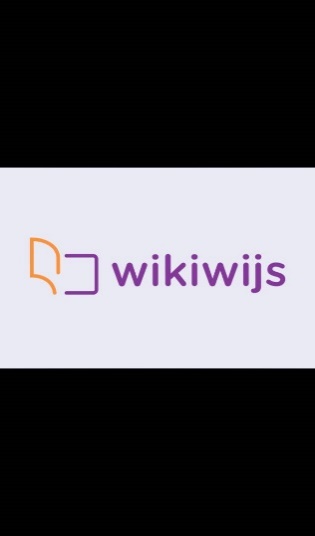 OPDRACHT 6.101.2.3.